Proiect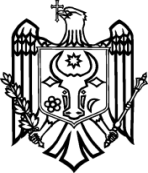 PARLAMENTUL REPUBLICII MOLDOVALEGEnr. _______ din _______________ 2013Cu privire la modificarea și completarea unor acte legislative Parlamentul adoptă prezenta lege organicăArt.I  Legea cadastrului bunurilor imobile nr.1543-XIII din 25 februarie 1998 (Monitorul Oficial al Republicii Moldova, 1998, nr.44-46, art.318) cu modificările și completările ulterioare, se modifică și se completează după cum urmează:1. Articolul 6:la alin.(23) lit.g) va avea următorul cuprins:„g) persoanei care desfășoară activitate notarială în scopul autentificării actelor juridice cu privire la bunurile imobile și îndeplinirii procedurii succesorale;”la alin.(24) după prima propoziție se introduce o propoziție nouă cu următorul cuprins: ”Persoanelor indicate la alin.(23 lit.g) informaţia respectivă se prezintă prin asigurarea accesului la banca centrală de date a cadastrului bunurilor imobile”.În textul celei de-a doua propoziții sintagma ” e)-h)” se substituie cu sintagma ”e), f) și h)”.2. La articolul 8 alin.(3) prima propoziție, după sintagma „executorii judecătorești” se introduce sintagma ”persoanelor care desfășoară activitate notarială”.3. La articolul 301 alin.(3) și (4) se exclud.Art.II Articolul 51 din Legea nr.1453-XV din 8 noiembrie 2002 cu privire la notariat (Monitorul Oficial al Republicii Moldova, 2002, nr.154-157, art.1209), cu modificările şi completările ulterioare, se completează cu alineatul (12) cu următorul cuprins:„(12) Pentru autentificarea actelor juridice cu privire la bunurile imobile  prezentarea extrasului din registrul bunurilor imobile şi a certificatului privind valoarea bunului imobil în scopul impozitării este obligatorie doar în cazul în care la momentul îndeplinirii actului persoana care desfăşoară activitate notarială nu are acces la banca centrală de date a cadastrului bunurilor imobile prin intermediul reţelelor de calcul şi de telecomunicaţii locale şi globale. În cazurile în care îndeplineşte actul juridic în temeiul datelor obţinute prin accesarea băncii centrale de date a cadastrului bunurilor imobile persoana care desfăşoară activitate notarială este obligată să imprime informaţia din registrul bunurilor imobile de la data autentificării actului şi s-o anexeze la dosar.”Preşedintele Parlamentului 						